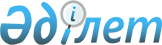 О внесении изменения в постановление акимата Кармакшинского района от 15 января 2020 года №53 "Об утверждении государственного образовательного заказа на дошкольное воспитание и обучение, размер родительской платы на 2020 год"Постановление Кармакшинского районного акимата Кызылординской области от 20 марта 2020 года № 85. Зарегистрировано Департаментом юстиции Кызылординской области 20 марта 2020 года № 7328
      В соответствии со статьей 26 Закона Республики Казахстан от 6 апреля 2016 года "О правовых актах" акимат Кармакшинского района ПОСТАНОВЛЯЕТ:
      1.Внести в постановление акимата Кармакшинского района от 15 января 2020 года № 53 "Об утверждении государственного образовательного заказа на дошкольное воспитание и обучение, размер родительской платы на 2020 год" (зарегистрировано в Реестре государственной регистрации нормативных правовых актов за номером 7213, опубликовано 16 января 2020 года в Эталонном контрольном банке нормативных правовых актов Республики Казахстан) следующее изменение:
      приложение указанного постановления изложить в новой редакции согласно приложению к настоящему постановлению.
      2.Коммунальному государственному учреждению "Кармакшинский районный отдел образования" в установленном законном порядке принять меры, вытекающие из настоящего постановления.
      3. Контроль за исполнением настоящего постановления возложить на заместителя акима Кармакшинского района Омарову Ж.
      4. Настоящее постановление вводится в действие со дня первого официального опубликования. Государственный образовательный заказ на дошкольное воспитание и обучение, размер родительской платы на 2020 год
					© 2012. РГП на ПХВ «Институт законодательства и правовой информации Республики Казахстан» Министерства юстиции Республики Казахстан
				
      Аким Кармакшинского района 

М. Калдарбеков
Приложение к постановлению акимата Кармакшинского района от 20 марта 2020 года № 85Приложение к постановлению акимата Кармакшинского района от "15" января 2020 года №53
№ 
Административно-территориальное расположение организаций дошкольного воспитания и обучения
Наименование организации дошкольного воспитания и обучения
Государственный образовательный заказ на дошкольное воспитание и обучение
Государственный образовательный заказ на дошкольное воспитание и обучение
Размер родительской платы в дошкольных организациях образования в месяц (тенге)
№ 
Административно-территориальное расположение организаций дошкольного воспитания и обучения
Наименование организации дошкольного воспитания и обучения
Количество воспитанников организаций дошкольного воспитания и обучения
Средняя стоимость расходов на одного воспитанника в месяц (тенге)
Размер родительской платы в дошкольных организациях образования в месяц (тенге)
1
2
3
4
5
6
1
Кармакшинский район поселок Жосалы
Коммунальное государственное учреждение "Ясли-сад №1 санаторного типа" коммунального государственного учреждения "Аппарата акима поселка Жосалы"
100
96832
0
2
Кармакшинский район поселок Жосалы
Коммунальное государственное казенное предприятие "Ясли-сад №2 "Жұлдыз" коммунального государственного учреждения "Аппарата акима поселка Жосалы"
65
45700
Не ниже 5 000 тенге – не выше 10 000 тенге
3
Кармакшинский район поселок Жосалы
Коммунальное государственное казенное предприятие "Ясли-сад №3 "Ертөстік" коммунального государственного учреждения "Аппарата акима поселка Жосалы"
90
60308
Не ниже 5 000 тенге – не выше 10 000 тенге
4
Кармакшинский район поселок Торетам
Коммунальное государственное казенное предприятие "Ясли-сад №4 "Күн нұры" коммунального государственного учреждения "Аппарата акима поселка Торетам"
140
40671
Не ниже 5 000 тенге – не выше 10 000 тенге
5
Кармакшинский район поселок Жосалы
Коммунальное государственное казенное предприятие "Ясли-сад №5 "Айгөлек" коммунального государственного учреждения "Аппарата акима поселка Жосалы"
90
59534
Не ниже 5 000 тенге – не выше 10 000 тенге
6
Кармакшинский район поселок

Жосалы
Коммунальное государственное казенное предприятие "Ясли-сад №6 "Айсұлу" коммунального государственного учреждения "Аппарата акима поселка Жосалы"
50
48642
Не ниже 5 000 тенге – не выше 10 000 тенге
7
Кармакшинский район сельский округ Акжар
Коммунальное государственное казенное предприятие "Ясли сад №7 "Шаттык" коммунального государственного учреждения "Аппарата акима сельского округа Акжар"
75
38413
Не ниже 3 500 тенге –не выше 10 000 тенге
8
Кармакшинский район сельский округ Дауылкол
Коммунальное государственное казенное предприятие "Детский сад №8 "Қызғалдақ" коммунального государственного учреждения "Аппарата акима сельского округа Дауылколь"
75
37760
Не ниже 3 500 тенге – не выше 10 000 тенге
9
Кармакшинский район сельский округ

ІІІ Интернационал
Государственное коммунальное казенное предприятие "Детский сад №9 "Достық" государственного учреждения "Аппарата акима сельского округа ІІІ Интернационал"
50
46960
Не ниже 3 500 тенге – не выше 10 000 тенге
10
Кармакшинский район сельский округ Алдашбай Ахун
Государственное коммунальное казенное предприятие "Детский сад №10" государственного учреждения "Аппарата акима сельского округа Алдашбай Ахун"
50
47238
Не ниже 3 000 тенге – не выше 10 000 тенге
11
Кармакшинский район сельский округ Жанажол
Коммунальное государственное казенное предприятие "Детский сад №11" коммунального государственного учреждения "Аппарата акима сельского округа Жанажол"
90
46822
Не ниже 3 500 тенге – не выше 10 000 тенге
12
Кармакшинский район сельский округ Иркол
Государственное коммунальное казенное предприятие "Детский сад №12 "Самал" "Аппарата акима сельского округа Иркол"
50
71192
Не ниже 3 500 тенге – не выше 10 000 тенге
13
Кармакшинский район сельский округ Кармакшы
Государственное коммунальное казенное предприятие "Ясли сад №13 "Балбөбек" государственного учреждения "Аппарата акима сельского округа Кармакшы"
90
34479
Не ниже 3 500 тенге – не выше 10 000 тенге
14
Кармакшинский район сельский округ Куандария
Государственное коммунальное казенное предприятие "Детский сад №14 "Шолпан" государственного учреждения "Аппарата акима сельского округа Куандария"
20
74088
Не ниже 3 000 тенге – не выше 10 000 тенге
15
Кармакшинский район сельский округ Торебай би
Коммунальное государственное казенное предприятие "Ясли-сад №15 "Ақкөгершін" коммунального государственного учреждения "Аппарата акима сельского округа Жосалы"
50
74840
Не ниже 3 000 тенге – не выше 10 000 тенге
16
Кармакшинский район сельский округ Актобе
Коммунальное государственное казенное предприятие "Ясли сад №16 "Перизат" коммунального государственного учреждения "Аппарата акима сельского округа Актобе"
75
39637
Не ниже 3 500 тенге – не выше 10 000 тенге
17
Кармакшинский район сельский округ Акай
Коммунальное государственное учреждение "Ясли-сад" №17 "Алақай" санаторного типа" государственного учреждения "Аппарата акима сельского округа Акай"
50
97033
0
18
Кармакшинский район сельский округ Т.Комекбаев
Государственное коммунальное казенное предприятие "Детский сад №18 "Қуаныш" государственного учреждения "Аппарат акима сельского округа Т.Комекбаев"
50
47540
Не ниже 3 500 тенге – не выше 10 000 тенге
19
Кармакшинский район сельский округ Акай
Коммунальное государственное казенное предприятие "Ясли-сад" №19 "Балдаурен" коммунального государственного учреждения "Аппарата акима сельского округа Акай"
175
38746
Не ниже 5 000 тенге – не выше 10 000 тенге
20
Кармакшинский район поселок Жосалы
Коммунальное государственное казенное предприятие "Ясли-сад №20 "Толғанай" государственного учреждения "Аппарата акима поселка Жосалы"
90
54501
Не ниже 5 000 тенге –не выше 10 000 тенге
21
Кармакшинский район поселок Жосалы
Коммунальное государственное казенное предприятие "Ясли-сад №21 "Тоғжан" коммунального государственного учреждения "Аппарата акима поселка Жосалы"
240
40192
Не ниже 5 000 тенге – не выше 10 000 тенге
22
Кармакшинский район поселок Торетам
Коммунальное государственное казенное предприятие "Детский сад №22 "Гаухартас" коммунального государственного учреждения "Аппарата акима поселка Торетам"
280
35912
Не ниже 5 000 тенге – не выше 10 000 тенге
23
Кармакшинский район сельский округ Акай
Коммунальное государственное казенное предприятие "Ясли-сад №23 "Балдырған" коммунального государственного учреждения "Аппарата акима сельского округа Акай"
220
42744
Не ниже 5 000 тенге – не выше 10 000 тенге
24
город Байконыр
Коммунальное государственное казенное предприятие "Детский сад №24" "Кармакшинского районного отдела образования"
280
42676
Не ниже 5 000 тенге – не выше 10 000 тенге
25
Кармакшинский район сельский округ Кармакшы, село Кызылтам
Дошкольный мини-центр с полным днем пребывания при коммунальном государственном учреждении "Основная школа №79 "Кармакшинского районного отдела образования"
20
45642
Не ниже 3 500 тенге – не выше 10 000 тенге
26
Кармакшинский район сельский округ Т.Комекбаев
Дошкольный мини-центр с полным днем пребывания при коммунальном государственном учреждении "Средняя школа №185 Кармакшинского районного отдела образования"
50
33958
Не ниже 3 500 тенге – не выше 10 000 тенге
27
Кармакшинский район поселок Жосалы
Товарищество с ограниченной ответственностью "Детский сад "Сардарбек"
60
27876
Не ниже 5 000 тенге – не выше 10 000 тенге
28
Кармакшинский район поселок Жосалы
Частное учреждение "Детский сад "Сәтті бала"
75
27876
Не ниже 5 000 тенге – не выше 10 000 тенге
29
Кармакшинский район поселок Жосалы
Частное учреждение "Детский сад "Райяна-KZ"
75
27876
Не ниже 5 000 тенге – не выше 10 000 тенге
30
Кармакшинский район поселок Жосалы
Частное учреждение "Детский сад "Айым-Ерке"
50
27876
Не ниже 5 000 тенге – не выше 10 000 тенге
31
Кармакшинский район сельский округ 

ІІІ-Интернационал
Частное учреждение "Детский сад "Бади-Нур KZ"
100
27876
Не ниже 3 500 тенге –не выше 10 000 тенге
32
Кармакшинский район поселок Жосалы
Частное учреждение "Детский сад "КЕНЖЕНҰР KZ"
25
27876
Не ниже 5 000 тенге – не выше 10 000 тенге
33
Кармакшинский район поселок Торетам
Товарищество с ограниченной ответственностью "Ай-Диас"
75
27876
Не ниже 3 500 тенге – не выше 10 000 тенге
34
Кармакшинский район сельский округ Акай
Товарищество с ограниченной ответственностью "Ясли детский сад "Бота"
60
27876
Не ниже 5 000 тенге –не выше 10 000 тенге
35
город Байконыр
Товарищество с ограниченной ответственностью "Бал-Балапан"
100
37560
Не ниже 5 000 тенге – не выше 15 000 тенге
36
Кармакшинский район сельский округ Дауылкол
Частное учреждение детский сад "Салима Ана"
88
27876
Не ниже 3 500 тенге – не выше 10 000 тенге
37
город Байконыр
Филиал товарищество с ограниченной ответственностью "ION AQUA ШИПАЖАЙЫ" в городе Байконыр Детский сад "Ғарышкер"
175
37560
Не ниже 5 000 тенге – не выше 15 000 тенге
38
Кармакшинский район поселок Жосалы
Товарищество с ограниченной ответственностью "Детский сад "ВаI-Aіуm" 
67
27876
Не ниже 5 000 тенге – не выше 10 000 тенге
39
Кармакшинский район поселок Жосалы
Товарищество с ограниченной ответственностью "ХАНШАЙЫМ-2" жеке балабақшасы
66
27876
Не ниже 5 000 тенге – не выше 10 000 тенге